East Stanley School 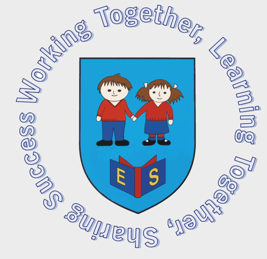 Accessibility Plan Jan 2023 Contents  1. Aims 2. Legislation and guidance 3. Contextual Information 4. Action plan 5. Monitoring arrangements 6. Links with other policies 7. Review Date 1. Aims  As specified under the Equality Act 2010, we have an accessibility plan in order to; • Increase the extent to which disabled pupils can participate in the curriculum • Improve the physical environment of the school to enable disabled pupils to take better  advantage of education, benefits, facilities and services provided • Improve the availability of accessible information to disabled pupils Our school aims to treat all its pupils fairly and with respect. This involves providing access and  opportunities for all pupils without discrimination of any kind. The plan will be made available online on the school website, and paper copies are available upon  request. Our school is also committed to ensuring staff are trained in equality issues with reference to the  Equality Act 2010, including understanding disability issues. Our school’s complaints procedure covers the accessibility plan. If you have any concerns relating to  accessibility in school, this procedure sets out the process for raising these concerns. We have included a range of stakeholders in the development of this accessibility plan, including pupils,  parents, staff and governors of the school. The Accessibility Plan will contain relevant actions to: • Increase access to the curriculum for pupils with a disability, expanding the curriculum as  necessary to ensure that pupils with a disability are as equally prepared for life as the able-bodied pupils; (If a school fails to do this they are in breach of their duties  under the Equalities Act 2010); This covers teaching and learning and the wider curriculum of the school such as participation in after school clubs, leisure and cultural  activities or school visits. It also covers the provision of specialist aids and equipment, which may assist these pupils in accessing the curriculum. • Improve and maintain access to the physical environment of the school, adding specialist  facilities as necessary. This covers reasonable adjustments to the physical environment of the  school and physical aids to access education. • Improve the delivery of written information to pupils, staff, parents and visitors with disabilities.  Examples might include handouts, timetables, textbooks and information about the school and school events. The information should be made available in  various preferred formats within a reasonable timeframe. The Action Plan for physical accessibility relates to the Access Audit of the school, which remains the  responsibility of the Trust Board/Governing Body. It may not be feasible to undertake all of the works  during the life of this accessibility plan and therefore some items will roll forward into subsequent plans.  The audit will need to be revisited prior to the end of each first three-year plan period in order to inform  the development of the new plan for the following period.2 2. Legislation and guidance  This document meets the requirements of schedule 10 of the Equality Act 2010 and the Department for  Education (DfE) guidance for schools on the Equality Act 2010. The Equality Act 2010 defines an individual as disabled if he or she has a physical or mental impairment  that has a ‘substantial’ and ‘long-term’ adverse effect on his or her ability to undertake normal day to  day activities.  Under the Special Educational Needs and Disability (SEND) Code of Practice, ‘long-term’ is defined as ‘a  year or more’ and ‘substantial’ is defined as ‘more than minor or trivial’. The definition includes sensory  impairments such as those affecting sight or hearing, and long-term health conditions such as asthma,  diabetes, epilepsy and cancer. Schools are required to make ‘reasonable adjustments’ for pupils with disabilities under the Equality Act  2010, to alleviate any substantial disadvantage that a disabled pupil faces in comparison with non disabled pupils. This can include, for example, the provision of an auxiliary aid or adjustments to  premises. This policy complies with our funding agreement and articles of association. 3. Contextual Information  East Stanley School is a single storey building. Disabled access to the main site is available at the front entrance. Classrooms within school are on one level with all outside areas, easily accessible. East Stanley School is a mainstream school which caters for children with a wide range of special  educational and medical needs.  3 4. Action Plan  2 3Reference: http://www.legislation.gov.uk/ukpga/2010/15/schedule/104 5. Monitoring arrangements  This document will be reviewed every three years, but may be reviewed and updated more frequently if necessary.  It will be approved by the governing board and the Head Teacher.  6. Links with other policies  This accessibility plan is linked to the following policies and documents: • Health and Safety policy • Equality Policy and Equality Objectives (school specific) • Special Educational Needs Policy  • Supporting Pupils with Medical Conditions Policy. 7. Review Date  December 2024East Stanley School  is proud to be part of Stanley Learning Partnership LTD (Trading as Stanley Learning Partnership) 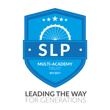 Registered office:  SLP TrustLangley Park Primary SchoolCo. Durham, 	DH7 9XN Company number: 10380011 (Registered in England & WaleTargets Strategies Outcomes Timeframe Responsibilities Equality and InclusionEquality and InclusionEquality and InclusionEquality and InclusionAccessibility Plan and  Equality Statement becomes  an annual agenda item at  Governors Meetings.Clerk to Governors to add to  list of required publication  details.Adherence to current legislation. Annually. Clerk to GovernorsTraining to raise awareness  of equality and disability  issues.Discuss perception of issues  with staff/governors to  determine the current status  of school. Provide training  for governors, staff and  pupils.Whole school community aware of issues relating  to Access.Discussions  ongoing. Training  to be ongoing e.g.  Ofsted Protected  Characteristics Whole School  ApproachTo review all statutory  policies to ensure they  reflect inclusive practice and  procedures.Review policies with staff  and governors top ensure all  policies clearly reflect  inclusive practice and  procedures.To comply with the Equality Act 2010.Long Term Annual review.All staffTargets Strategies Outcome Timeframe Responsibilities Physical EnvironmentPhysical EnvironmentPhysical EnvironmentPhysical EnvironmentPhysical EnvironmentEnsure that all areas of  school building and grounds  are accessible for all children  and adults and to continue  to improve the access of the  physical environment for all.Operations Director, SENCO  and Site Manager to audit  accessibility of school  buildings and grounds. Governors to contribute to  this Action Plan based on the  findings.Any modifications needed, will be made to the  school building and grounds that are needed to  facilitate ease of access for all on an ongoing basis.  This will be dependent upon the needs of the  children on roll or considering attending this school  through the admissions process that school are  made aware of. Short Term Accessibility Audit to be completed  by April 2023. Medium Term Action Plan drawn  up by July 2023. Long Term To be reviewed annually.SENCO,  Operations  Director and Site  Manager. SENCO SENCOTo continue to promote the  involvement of disabled  pupils in the classroom.Take account of a variety of  teaching and learning styles  Provide appropriate  resources to enable all  children to access the  curriculumVariety of teaching and learning styles and multi sensory activities identified in planning and  practice. Ensuring the needs of all pupils are metTermly to link to  school monitoring  and evaluation  cycle. Senior  Leadership TeamTo ensure disabled  parents/carers have every  opportunity to be involved.Utilise parking spaces for  disabled parents/carers  Offer support, i.e. telephone  meetings Be proactive in  identifying access  requirements of disabled  parents/carers.To ensure that disabled parents are not  discriminated against and are encouraged to take  an interest and be involved in their child’s  education.Immediately and  continuously  reviewedWhole school – all staff membersTo ensure signage around  school is accessible to all.Review the needs of  children/parents carersSchool is accessible to all, including those with visual impairments. Ongoing Head Teacher,  Facilities  manager and  SENCO.Targets Strategies Outcome Timeframe Responsibilities CurriculumCurriculumCurriculumCurriculumCurriculumContinue training for  teachers and support staff  on different aspects of SEN  including differentiation  when required.Review the needs of children with specific issues, provide  all relevant training.All staff are trained and confident with issues linked  to accessibility and inclusivity with regards to  accessing the curriculum. We recognise that this is  an ongoing process, and that needs and expertise  will change with time.Ongoing Head Teacher SENCO and  Senior  Leadership TeamAll out-of-school activities  are planned to ensure the participation of the whole  range of pupils.Review all out-of-school provision to ensure  compliance with legislation.All out-of-school activities will be conducted in an  inclusive environment that comply with all current  legislative requirements. All children will have  access to out of school activities wherever possible. Ongoing Head Teacher SENCOClassrooms are optimally  organised and all appropriate additional  equipment is provided to promote the participation  and independence of all pupils and adults alike.Review and implement a preferred layout of furniture and specialist equipment to support the learning process  in individual class bases. Lessons will start on time without the need to make  adjustments to accommodate the needs of  individual pupils.Ongoing Class Teachers Access arrangements to  meet individual’s needs  when taking tests etc. will be  applied for and support  provided when required.SENCO and Head Teacher will  ensure appropriate testing  and reports are provided in  order to apply for access  arrangements.All pupils will have their individual needs met and  any barriers to achieving their full potential will be  removed.Ongoing SENCO Head TeacherTo ensure full access to the  curriculum for all children.Specialised CPD for staff  Differentiated curriculum  with alternatives offered  Use of technology/equipment  to support learning/recording  Specialised equipment Advice taken and strategies evident in classroom  practice Pupils with physical, medical, ASD  supported in accessing the curriculum.Ongoing Head teacher  SENCO Teachers TATargets Strategies Outcome Timeframe Responsibilities Written/Other InformationWritten/Other InformationWritten/Other InformationWritten/Other InformationWritten/Other InformationMake available school  brochures, school  newsletters and other  information for  parents/carers in alternative  formats as required. Availability of other written  materials in alternative  formats also.Review all current school publications and promote the availability in different  formats for those that require it. The school will make itself aware of the services  available through the LA for converting written information into alternative formats.The school will be able to provide written  information in different formats when required for  individual purposes. Delivery of information to disabled pupils will be  improved.Ongoing Head Teacher Marketing and  Communications  Manager Marketing and  Communications  ManagerAvailability of written  material in alternative  languages.The school will use  information and translations provided by  the EAL Team for key  information for EAL families. Website can be translated  (easily) into many different  languages. School information will be available for all. Ongoing as  needed.SENCO Head TeacherTo audit resources across  the school which help to  support pupils with SEND.Purchase of specialist  resources or equipment e.g.  wobble cushions, pencil grips,  coloured overlays (as advised  by professionals) Curriculum continues to be accessible for all pupils. Ongoing. SENCO